  ПОСТАНОВЛЕНИЕ                                                                       КАРАР   “09” ноября  2023г.                                                                            № 10«О назначении публичных слушаний по проекту бюджетаНижнебишевского сельского поселенияЗаинского муниципального района Республики Татарстан на 2024  год и на плановый период 2025 и 2026 годов»В целях обеспечения права населения муниципального образования «Нижнебишевское  сельское поселение» на участие в обсуждении проектов муниципальных правовых актов и руководствуясь статьей 28 Федерального закона от 6 октября 2003 года №131-ФЗ «Об общих принципах организации местного самоуправления в Российской Федерации», статьей 20 Закона Республики Татарстан от 28 июля 2004 года №45-ЗРТ «О местном самоуправлении в Республике Татарстан», статьей 19 Устава муниципального образования «Нижнебишевское сельское поселение»постановляю:Назначить публичные слушания по проекту бюджета Нижнебишевского сельского поселения  Заинского района Республики Татарстан на 2024  год и на плановый период 2025 и 2026 годов  на  23  ноября  2023 года  - в 11 часов 00 минут в здании СДК с. Нижнее Бишево, по адресу: Республика Татарстан, Заинский муниципальный район, с. Нижнее Бишево, ул. Центральная, д.47.2. Ознакомиться с материалами, содержащимися в проекте бюджета Нижнебишевского сельского поселения  Заинского района Республики Татарстан на 2024  год и на плановый период 2025 и 2026 годов можно: - с текстовой частью на сайте Заинского муниципального района по адресу http://zainsk.tatarstan.ru    в разделе «Сельские поселения»  .(Приложение);                        - с текстовой частью  в здании администрации муниципального образования «Нижнебишевское сельское поселение» в рабочие дни с 08-00 до 17-00 часов.Определить местом сбора предложений и замечаний по проекту бюджета Нижнебишевского сельского поселения  Заинского района Республики Татарстан на 2024  год и на плановый период 2025 и  2026 годов : с. Нижнее Бишево, ул. Центральная,  д. 46 в  здании администрации Нижнебишевского сельского поселения.Постоянной комиссии по законности и правопорядку проект решения с учетом предложений, высказанных на публичных слушаниях и поступивших в ходе обсуждения, внести на рассмотрение Совета Нижнебишевского сельского поселения Заинского муниципального района.      5. Опубликовать настоящее Постановление на сайте Заинского муниципального района по адресу http://zainsk.tatarstan.ru    в разделе «Сельские поселения».      6. Контроль за исполнением настоящего Постановления оставляю за собой. Глава  сельского поселения                                                                      Д.В.НасертдиновРеспублика Татарстан Глава Нижнебишевскогосельского поселения Заинского муниципального района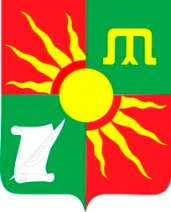 Татарстан РеспубликасыЗәй муниципаль районыТүбән  Биш авыл җирлегебашлыгыУл. Центральная, д. 46, с. Нижнее Бишево, Заинский район, 423514Центральная урамы, 46 нче йорт,          Түбəн Биш авылы, Зәй районы, 423514Телефон, факс 68-4-47. Электронный адрес: Nbsh.Zai@tatar.ruТелефон, факс 68-4-47. Электронный адрес: Nbsh.Zai@tatar.ruТелефон, факс 68-4-47. Электронный адрес: Nbsh.Zai@tatar.ru